Publicado en Madrid el 28/08/2019 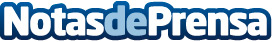 Big Data y Data Science: los perfiles profesionales más demandados de los próximos años Hace unos años que se comenzó a hablar de Big Data o Inteligencia Artificial, pero su alcance distaba mucho de la realidad del denominado como el petróleo del siglo XXI. De hecho, el volumen de datos que gestionan al año las empresas se ha incrementado en un 569% entre 2016 y 2018, según los resultados del tercer estudio Global Data Protection Index.  Además, 9 de cada 10 compañías aseguran, en el mismo informe, ser consciente del valor que tienen los datos para su empresaDatos de contacto:María Zárate619649296Nota de prensa publicada en: https://www.notasdeprensa.es/big-data-y-data-science-los-perfiles Categorias: Inteligencia Artificial y Robótica Madrid Emprendedores E-Commerce Recursos humanos http://www.notasdeprensa.es